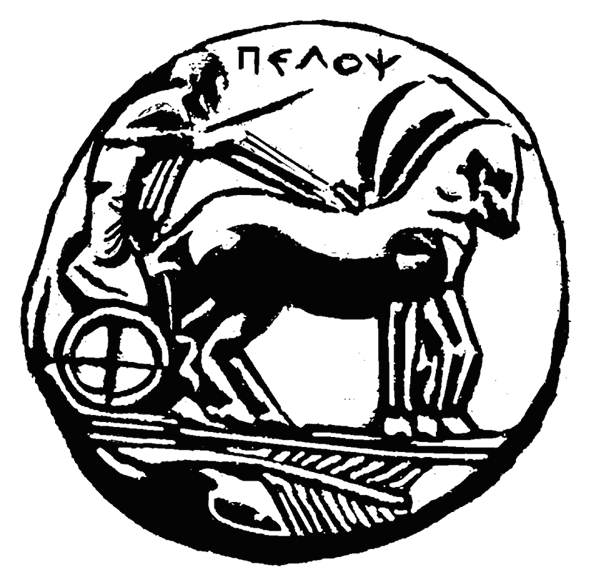 ΠΑΝΕΠΙΣΤΗΜΙΟ ΠΕΛΟΠΟΝΝΗΣΟΥ(Σχολή /Ακαδ. Τμήμα / Διεύθυνση)………………………….Ονομ/νυμο Συντάκτη: ………………………………..E-mail: ………………………………………Τηλ.: …………………………………………                      				                                                                                                                     Αρ. Πρωτ.:………………  (Πόλη),…./…./….(ημ/νία)ΠΡΟΣ : Κάθε ενδιαφερόμενο(ΥΠΟΔΕΙΓΜΑ ΔΟΔΠ ΕΔ-2 )ΠΡΟΣΚΛΗΣΗ ΥΠΟΒΟΛΗΣ ΠΡΟΣΦΟΡΑΣ-ΕΡΕΥΝΑ ΑΓΟΡΑΣΘΕΜΑ : Περιγραφή προμήθειας/υπηρεσίας……………..ποσό …………….( προσδιορισμός Δαπάνης) H Σχολή/Τμήμα/Υπηρεσία………………Έχοντας υπόψη :Α) Το υπ΄αριθμ………………αίτημα της υπηρεσίας μας με ΑΔΑΜ……………….που αφορά…………………………………………Β) Την υπ΄αριθμ………Απόφαση Ανάληψης δαπάνης με ΑΔΑ: …………………….. (για δαπάνες άνω 2.500 ευρώ χωρίς ΦΠΑ)Γ) Τον Ν.4412/2016 το Ν. 4412/2016 (Φ.Ε.Κ. 147/Α’/08-08-2016) «Δημόσιες Συμβάσεις έργων, Προμηθειών &Υπηρεσιών (προσαρμογή στις Οδηγίες 2014/24/ΕΕ και 2014/25/ΕΕ)Δ) Εάν υπάρχει κάτι άλλο σχετικό (πχ Απόφαση Γενικής συνέλευσης, Απόφαση Συγκλήτου )Καλεί τους ενδιαφερόμενους που δραστηριοποιούνται επαγγελματικά στο αντικείμενο της παρούσας, να υποβάλλουν προσφορά/ές για την ………………………..(Περιγραφή δαπάνης) ………………………………………………………………....(ΧΧΧΧ) που θα εξυπηρετεί………………………(σκοπιμότητα δαπάνης)……….. (προσαρμόζεται ανάλογα) ………………………. σύμφωνα με τις συν-νες τεχνικές προδιαγραφές/χαρακτηριστικά  (όπου απαιτείται προσαρμόζεται ανάλογα) στην πόλη/Πανεπιστημιακή μονάδα της , (περιγραφή ) ………………………………………….Το κριτήριο επιλογής θα είναι η πλέον συμφέρουσα από οικονομική άποψη προσφορά αποκλειστικά βάσει της τιμής.(χαμηλότερη τιμή) για το σύνολο της προμήθειας/υπηρεσίας (προσαρμόζεται ανάλογα).Η τιμή της προμήθειας/υπηρεσίας ανέρχεται έως του ποσού των……….,00 € ευρώ μη συμπεριλαμβανομένου του αναλογούντος Φ.Π.Α. ………….%, ήτοι………………………….. συμπεριλαμβανομένου του αναλογούντος Φ.Π.Α. …….%, ( προσαρμόζεται ανάλογα) και παρουσιάζεται αναλυτικά παρακάτω.Η δαπάνη καλύπτει τον Κωδικό (για δαπάνες άνω 2.500 ευρώ χωρίς ΦΠΑ) ………..του Τακτικού Προϋπολογισμού  του Πανεπιστημίου Πελοποννήσου. (cpv…………………………………………)Η ισχύς της προσφοράς είναι για 120 ημέρες από την ημερομηνία υποβολής προσφοράς. Η παράδοση των ειδών/εκτέλεση δαπάνης πρέπει να έχει ολοκληρωθεί μέχρι……………………………………………(οριστική παραλαβή).Οι συμμετέχοντες στα πλαίσια της παρούσας, μπορούν να υποβάλλουν έγγραφες προσφορές στην παρακάτω διεύθυνση ή αποστολή τους ηλεκτρονικά……: Πανεπιστήμιο Πελοποννήσου Σχολή………………..Διεύθυνση: …………………Τ.Κ 22100, ΤρίποληΕmail:…………………………….Αρμόδιος : ……………….Καταληκτική ημερομηνία υποβολής προσφοράς/ων είναι η…./…./2018 και ώρα ………..(τουλάχιστον 5 ημέρες από την ημερομηνία της πρόσκλησης ).Προς απόδειξη της μη συνδρομής των λόγων αποκλεισμού από διαδικασίες σύναψης δημοσίων συμβάσεων των παρ.1 και 2 του άρθρου 73 και 74 του Ν.4412/2016 υποβάλλεται  από τους συμμετέχοντες :Υπεύθυνη δήλωση (από νόμιμο εκπρόσωπο εταιρείας ) όπου αναγράφει τα εξής :α. Πληρώ τις τεχνικές προδιαγραφές της παρούσας πρόσκλησης εκδήλωσης ενδιαφέροντος και τους σχετικούς όρους τους οποίους αποδέχομαι πλήρως και ανεπιφύλακτα και επισυνάπτεται ο ΠΙΝΑΚΑΣ ΤΕΧΝΙΚΩΝ ΠΡΟΔΙΑΓΡΑΦΩΝ. (προσαρμόζεται ανάλογα την περίπτωση )Επιπλέον υποβάλλεται : Οικονομική προσφορά όπου θα συμπληρώνεται σύμφωνα με το συν-νο υπόδειγμα (του ΠΑΡΑΡΤΗΜΑΤΟΣ Β ).ΠΑΡΑΡΤΗΜΑ Α- ΤΕΧΝΙΚΕΣ ΠΡΟΔΙΑΓΡΑΦΕΣΠροσαρμόστε το ανάλογα με τις τεχνικές προδιαγραφές του προς προμήθεια υλικού/υπηρεσίας………………………………………..(όπου απαιτείται).Ανάλυση τεχνικών προδιαγραφών (όπου απαιτείται) .Πίνακας με Τεχνικές Προδιαγραφές:  Περιγραφή συμπλήρωση Πίνακα προσαρμογή ανάλογα με τα δεδομένα Επισημαίνεται ότι : Οι τεχνικές προδιαγραφές πρέπει να μην παραπέμπουν σε συγκεκριμένη μάρκα ή εταιρεία η εμπορικά σήματα  που προσδιορίζουν συγκεκριμένο κατασκευαστή.ΠΑΡΑΡΤΗΜΑ Β- ΟΙΚΟΝΟΜΙΚΗ ΠΡΟΣΦΟΡΑ                                                                             Υπογραφή /σφραγίδα συμμετέχοντα Ο οικονομικός φορέας ο οποίος θα επιλεγεί να  του ανατεθεί η σύμβαση, πριν την ανάθεση πρέπει να προσκομίσει υποχρεωτικά προς απόδειξη της μη συνδρομής των λόγων αποκλεισμού από διαδικασίες σύναψης δημοσίων συμβάσεων των παρ.1 και 2 του άρθρου 73 του Ν.4412/2016, τα παρακάτω δικαιολογητικά (για δαπάνες άνω 2.500 ευρώ χωρίς ΦΠΑ):α.  Απόσπασμα ποινικού μητρώου. Η υποχρέωση αφορά ιδίως: αα) στις περιπτώσεις εταιρειών περιορισμένης ευθύνης (Ε.Π.Ε.) και προσωπικών εταιρειών (Ο.Ε. και Ε.Ε.), τους διαχειριστές, ββ) στις περιπτώσεις ανωνύμων εταιρειών (Α.Ε.), τον Διευθύνοντα Σύμβουλο, καθώς και όλα τα μέλη του Διοικητικού Συμβουλίου.β. Φορολογική ενημερότηταγ. Ασφαλιστική ενημερότητα (άρθρο 80 παρ.2 του Ν.4412/2016)δ. Νομιμοποιητικά έγγραφα (πχ καταστατικό ) Η πληρωμή του αναδόχου θα γίνει με χρηματικό ένταλμα κατόπιν έκδοσης σχετικών παραστατικών-δικαιολογητικά πληρωμής, πρωτοκόλλου παραλαβής από την αρμόδια επιτροπή παραλαβής  και σύμφωνα με το άρθρο 200 του Ν.4412/2016. Τον ανάδοχο βαρύνουν οι εκάστοτε νόμιμες κρατήσεις.ΥΠΟΓΡΑΦΗ…………………….Ο ΠΡΟΕΔΡΟΣ/ΚΟΣΜΗΤΟΡΑΣ/ΑΝ.ΠΡΥΤΑΝΗ/ΠΡΥΤΑΝΗΣ(Προσαρμόζεται ανάλογα)ΕίδοςΠεριγραφήΠοσότηταΤόπος παράδοσηςΤΥΠΟΣΠΕΡΙΓΡΑΦΗΤΕΜΑΧΙΑΑπαίτησηΑπάντησηΠαραπομπή1Προμήθεια / Υπηρεσία …………………..του Πανεπιστημίου Πελοποννήσου για τις ανάγκες της………………………….(περιγραφή δαπάνης).Προμήθεια / Υπηρεσία …………………..του Πανεπιστημίου Πελοποννήσου για τις ανάγκες της………………………….(περιγραφή δαπάνης).Προμήθεια / Υπηρεσία …………………..του Πανεπιστημίου Πελοποννήσου για τις ανάγκες της………………………….(περιγραφή δαπάνης).Προμήθεια / Υπηρεσία …………………..του Πανεπιστημίου Πελοποννήσου για τις ανάγκες της………………………….(περιγραφή δαπάνης).Προμήθεια / Υπηρεσία …………………..του Πανεπιστημίου Πελοποννήσου για τις ανάγκες της………………………….(περιγραφή δαπάνης).Προμήθεια / Υπηρεσία …………………..του Πανεπιστημίου Πελοποννήσου για τις ανάγκες της………………………….(περιγραφή δαπάνης).ΤΥΠΟΣΤΥΠΟΣΠΕΡΙΓΡΑΦΗΤΕΜΑΧΙΑΤιμή με ΦΠΑ …. %Τιμή άνευ ΦΠΑ  ….%123456ΤΙΜΗ  ΣΥΜΠΕΡΙΛΑΜΒΑΝΟΜΈΝΟΥ ΦΠΑ Αριθμητικώς:  ………..€Ολογράφως:   ………………………. ΕυρώΤΙΜΗ  ΣΥΜΠΕΡΙΛΑΜΒΑΝΟΜΈΝΟΥ ΦΠΑ Αριθμητικώς:  ………..€Ολογράφως:   ………………………. ΕυρώΤΙΜΗ  ΣΥΜΠΕΡΙΛΑΜΒΑΝΟΜΈΝΟΥ ΦΠΑ Αριθμητικώς:  ………..€Ολογράφως:   ………………………. ΕυρώΤΙΜΗ  ΣΥΜΠΕΡΙΛΑΜΒΑΝΟΜΈΝΟΥ ΦΠΑ Αριθμητικώς:  ………..€Ολογράφως:   ………………………. ΕυρώΤΙΜΗ  ΣΥΜΠΕΡΙΛΑΜΒΑΝΟΜΈΝΟΥ ΦΠΑ Αριθμητικώς:  ………..€Ολογράφως:   ………………………. ΕυρώΤΙΜΗ  ΣΥΜΠΕΡΙΛΑΜΒΑΝΟΜΈΝΟΥ ΦΠΑ Αριθμητικώς:  ………..€Ολογράφως:   ………………………. Ευρώ